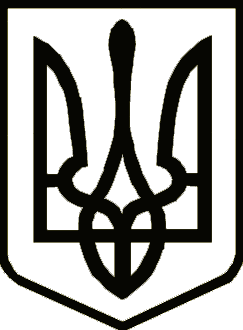 Україна	                  СРІБНЯНСЬКА СЕЛИЩНА РАДАРОЗПОРЯДЖЕННЯПро скликання засідання виконавчого комітету Срібнянської селищної радиВідповідно до статті 53 та пункту 20, частини 4 статті 42 Закону України «Про місцеве самоврядування в Україні», зобов'язую:Скликати засідання виконавчого комітету Срібнянської селищної ради 16 червня 2022 року о 10-00 годині в залі засідань селищної ради.На розгляд засідання виконавчого комітету винести наступні питання:Про утворення комісії для перевірки стану користування системами комунального водопостачання.Про утворення добровільного формування цивільного захисту Срібнянської селищної територіальної громади. Селищний голова                                                                Олена ПАНЧЕНКО15 червня2022 року    смт Срібне			      №59